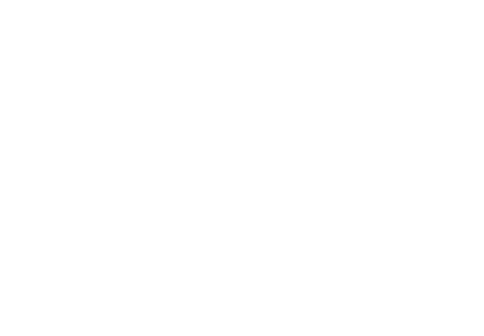 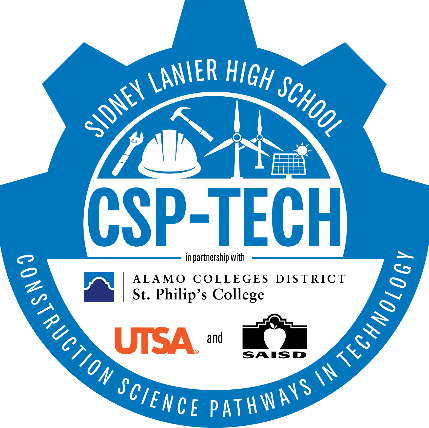 Construction Science P-TECH Bridge ProgramNewly-admitted P-TECH students that are entering the Construction Science P-TECH as 9th graders in the Fall of 2021 are required to attend the summer bridge. This provides an academic preparation program with skills necessary for entering high school, college readiness and industry exploration within the P-TECH program. We aim to support our student’s transition by being immersed in the P-TECH culture. Students will earn a minimum of .5 credits for Foundations of Personal Fitness over the summer of 2021. Week 1MondayTuesdayWednesdayThursdayFridayWelcome8:30 - 8:55Breakfast in CafeteriaBreakfast in CafeteriaBreakfast in CafeteriaBreakfast in CafeteriaBreakfast in CafeteriaSession 18:55- 9:55IntroductionCampus scavenger huntField Trip to SPCDual Credit Dos/Don’t of college classesAccessEmailsGradesBlackboardCampus tourID cardOrientation? Any additional SPC needsP-TECH Core ActivityTSI Prep English (30-45 min then start test)PE/TeambuildingSession 210:00 - 10:55Introduction to P-TECH PathwaysCertificationsData TrackerImportance of testingField Trip to SPCDual Credit Dos/Don’t of college classesAccessEmailsGradesBlackboardCampus tourID cardOrientation? Any additional SPC needsP-TECH Core ActivityTSI Test EnglishPE/TeambuildingSession 311:00 – 11:55Meet the teamTeachersAdminClassmates Verify classes Field Trip to SPCDual Credit Dos/Don’t of college classesAccessEmailsGradesBlackboardCampus tourID cardOrientation? Any additional SPC needsPE/TeambuildingTSI Test EnglishPE/TeambuildingLunch12:00-12:30Lunch in the CafeteriaLunch in the Cafeteria or BusLunch in the CafeteriaLunch in the CafeteriaLunch in the CafeteriaSession 412:35 – 1:35PE/TeambuildingPE/TeambuildingPE/TeambuildingPE/TeambuildingPE/TeambuildingSession 51:40 – 2:40 PE/TeambuildingPE/TeambuildingPE/TeambuildingPE/TeambuildingPE/TeambuildingSession 62:45 – 3:45PE/TeambuildingPE/TeambuildingPE/TeambuildingPE/TeambuildingPE/TeambuildingWrap up3:45 – 4:00Meet in the Cafeteria to debrief Meet in the Cafeteria to debrief Meet in the Cafeteria to debrief Meet in the Cafeteria to debrief Meet in the Cafeteria to debrief Week 2Monday- Morning rotationsTuesday- Morning rotationsWednesday- Morning rotationsThursdayFriday- Morning rotationsWelcome8:30 - 8:55Breakfast in CafeteriaBreakfast in CafeteriaBreakfast in CafeteriaBreakfast in CafeteriaBreakfast in CafeteriaSession 18:55- 9:55P-TECH Core ActivityP-TECH Core ActivityP-TECH Core ActivityTSI Prep Math (30- 45 min then start test)P-TECH Core ActivitySession 210:00 - 10:55P-TECH Core ActivityP-TECH Core ActivityP-TECH Core ActivityTSI Test MathP-TECH Core ActivitySession 311:00 – 11:55PE/TeambuildingPE/TeambuildingPE/TeambuildingTSI Test MathIndustry Connections in the CafeteriaMeet industry partnersGoal settingMeet mentorsLunch togetherLunch12:00-12:30Lunch in the CafeteriaLunch in the CafeteriaLunch in the CafeteriaLunch in the CafeteriaIndustry Connections in the CafeteriaMeet industry partnersGoal settingMeet mentorsLunch togetherSession 412:35 – 1:35PE/TeambuildingPE/TeambuildingPE/TeambuildingPE/TeambuildingPE/TeambuildingSession 51:40 – 2:40 PE/TeambuildingPE/TeambuildingPE/TeambuildingPE/TeambuildingPE/TeambuildingSession 62:45 – 3:45PE/TeambuildingPE/TeambuildingPE/TeambuildingPE/TeambuildingPE/TeambuildingWrap up3:45 – 4:00Meet in the Cafeteria to debrief Meet in the Cafeteria to debrief Meet in the Cafeteria to debrief Meet in the Cafeteria to debrief Meet in the Cafeteria to debrief 